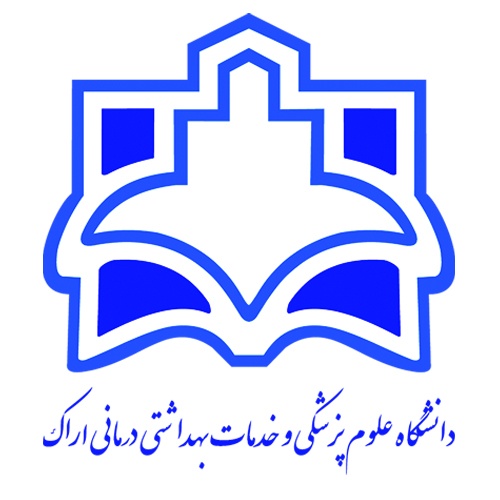 هدف کلی دوره:منابع درس:هدف کلی در واقع نشان‌دهنده هدف اصلی آن جلسه تدریس خواهد بود که اصولاً یک هدف کلی نگارش شده و سپس به چند هدف ویژه رفتاری تقسیم می‌شود.اهداف ویژه رفتاری دارای فعل رفتاری، معیار، محتوا و شرایط بوده و در حیطه‌های شناختی، عاطفی و روان حرکتی طراحی می‌شود. این اهداف در تعیین متد و وسایل آموزشی موثر می‌باشند.ارزشیابی بر اساس اهداف میتوانند به صورت آزمون ورودی (آگاهی از سطح آمادگی دانشجویان) ، مرحلهای یا تکوینی (در فرایند تدریس با هدف شناسایی قوت و ضعف دانشجویان) و آزمون پایانی یا تراکمی (پایان یک دوره یا مقطع آموزشی با هدف قضاوت در مورد تسلط دانشجویان) برگزار گردد.عنوانواحد درسیبهطوركامل:صدا در محیط کار11نام دانشکده: بهداشت	6نامونامخانوادگيمدرس / مدرسان:مهدی اصغری1تعداد واحد: 212رشته تحصیلی فراگیران: مهندسی بهداشت حرفه ای7آخرین مدرک تحصیلی:دکترای تخصصی2تعداد جلسه:1613مقطع:کارشناسیناپیوسته8رشته تحصیلی:مهندسی بهداشت حرفه ای3عنوان درس پیش نیاز:فیزیک اختصاصی14نیمسال تحصیلی: 1402-14019مرتبه علمی: استادیار4تاریخ ارائه:5/07/140115تعدادفراگیران:1210گروه آموزشی: مهندسی بهداشت حرفه ای5شماره جلسهاهداف جزئیاهداف ويژه رفتاريارزیابی آغازینروش تدریس وسایل آموزشیشيوه ارزشيابيشيوه ارزشيابيشماره جلسهاهداف جزئیاهداف ويژه رفتاريارزیابی آغازینروش تدریس وسایل آموزشیتکوینی و پایانیدرصد1- معرفیمنابعمربوطبهدرس-معرفیمجلاتمربوطبهدرسارائهشده- موضوعاتجدیدوکارهایتحقیقاتیمرتبطیاصدادردنیا- معرفیعوارضوبیماریمربوطبهصدامانندکاهششنواییووزوزگوش1- دانشجویان منابع درسی را بشناسند.2- با لغات تخصصی درس آشنا گردند3- با سایت های تحصصی مورد نظر اشنا شوند.4- با مجلات تحصصی مرتبط با درس اشنا شوندپرسش و پاسخ میزان مشارکت در مباحث کلاسیسخنرانی و بحث/اسلایدحل مسئلهویدیو پروژکتورامتحان میان ترم، پایانی، فعالیت های آزمایشگاه75-252- آشناییبامفاهیماساسیصوت  شامل تعریف موج، انواع موج - آشنایی با فرکانس، طول موجو روابط بین کمیت های اشاره شدهبامفاهیماساسیصوتشاملتعریفموج وانواعموج آشنا شودبا پارامترهای تعیین کننده موج شامل فرکانس، طول موج و سرعت صوت آشنا شودپارامترهایموثردرسرعتصوت را بشناسدمحاسبهسرعتانتشارموجصوتیدرمحیطجامدرا بداندمحاسبهسرعتانتشارموجصوتیدرمایعات را بداندمحاسبهسرعتانتشارموجصوتیدرمحیطهوا و گازها را بداندپرسش و پاسخ میزان مشارکت در مباحث کلاسیسخنرانی و بحث/اسلایدحلمسئلهویدیو پروژکتورامتحان میان ترم، پایانی، فعالیت های آزمایشگاه75-253- امپدانس صوتی و معادلات مربوط به آن- دامنه موج- معادلات مربوط به موج و آشنایی با  اختلاف فاز و عدد موج- فشار صوت و انواع آن- رفتار  و خواص موج صوتی- مطالعه طیف فرکانسی و باندهای صوتی و آنالیز فرکانسی صدا- ارائه روابط بین فرکانس های حد پایین، مرکزی و حد بالا در آنالیز های اوکتاوی و یک سوم اوکتاویبا امپدانسصوتی ومعادلاتمربوطبهآن آشنا شود.با دامنه موج آشنا شود.با معادلاتمربوطبهموجوآشناییبااختلاففازوعددموجآشناشود.تعریف فشار صوت و  انواع آن را بداندبا رفتاروخواصموجصوتیآشناشود.با مطالعهطیففرکانسی صداوباندهایصوتیوآنالیزفرکانسیصداآشناشود.با روابطبینفرکانسهایحدپایین،مرکزیوحدبالادرآنالیزهایاوکتاویویکسوماوکتاویآشناشود.پرسش و پاسخ میزان مشارکت در مباحث کلاسیسخنرانی و بحث/اسلایدحل مسئلهویدیو پروژکتورامتحان میان ترم، پایانی، فعالیت های آزمایشگاه75-254- معرفی کمیات فیزیکی صوت شامل توان منبع، شدت صوت و فشار صوت- ارائه روابط بین کمیات فیزیکی اشاره شده در بالا-  معرفی کمیات لگاریتمی - روابط مورد استفاده در کمیات لگاریتمی- معرفی انواع میدان های صوتی شامل میدان آزاد و میدان انعکاسی و ویژگی های هر کدامبا کمیات فیزیکی صوت شامل توان منبع، شدت صوت و فشار صوتآشناشود.روابط بین کمیات فیزیکی صوت را  فراگیردبا کمیات لگاریتمیآشناشود.روابط مورد استفاده در کمیات لگاریتمیرا بداندبا انواع میدان های صوتیشاملمیدانآزادومیدانانعکاسیوویژگیهایهرکدامآشناشود.پرسش و پاسخ میزان مشارکت در مباحث کلاسیسخنرانی و بحث/اسلایدحل مسئلهویدیو پروژکتورامتحان میان ترم، پایانی، فعالیت های آزمایشگاه75-255- مشخصاتطیفصداشاملصداي با فركانس مشخص (صداي با فركانش مشخص)، صداي با باند پهن و صدهاي كوبه اي - محاسبه طيف فركانسي در صداي با فركانس مشسخص- انواع صداهاي با باند پهن شامل صداي فركانس پايين، صداي فركانس مياني و صداي با فركانس بالا- مشخصات صداي كوبه اي و ضربه اي و پارامترهاي مشترك آنها- بلندي صدا - محاسبات مربوط به بلندي- منحني هاي مربوط به بلنديبا مشخصاتطیفصداشاملصدايبافركانسمشخص (صدايبافركانشمشخص)،صدايباباندپهنوصدهايكوبهايآشناباشدبا محاسبهطيففركانسيدرصدايبافركانسمشسخص آشنا باشدانواعصداهايباباندپهنشاملصدايفركانسپايين،صدايفركانسميانيوصدايبافركانسبالا را بشناسد و منابع آنها را تشخيص دهدبامشخصاتصدايكوبهايوضربهايوپارامترهايمشتركآنها آشنا باشدبلندي صدا را تعريف نمايدمحاسبات مربوط به بلندي صدا را بداندبا منحني هاي مربوط به بلندي صدا آشنا شود و نحوه استخراج ميزان بلندي صدا را به صورت تخميني فرا گيردپرسش و پاسخ میزان مشارکت در مباحث کلاسیسخنرانی و بحث/اسلایدحل مسئلهویدیو پروژکتورامتحان میان ترم، پایانی، فعالیت های آزمایشگاه75-256-  تراز بلنديصدا   - محاسبات مربوط به تراز بلندي صدا- منحنیبلندیهایبرابر- آستانه شنوايي- معیارهایارزشیابیصدایفضاهایداخلیشامل منحني هاي NR، NCو PNC- محاسبات و نمودار مربوط به NR- منحني هاي NC- منحني هاي PNC- جمع ترازهاي صوتي يا جمع دسي بل ها- محاسبات مربوط به جمعترازهايصوتي- استفاده از جدول و  نمودار در جمع ترازهاي صوتيبا ترازبلنديصدا آشنا شودمحاسباتمربوطبه ترازبلنديصدارابداندبامنحنيهايمربوطبه ترازبلنديصدا يا منحني هاي بلندي هاي برابرآشناشودونحوهاستخراجميزان ترازبلنديصدارا بر حسب فونبهصورتتخمينيفراگيردآستانه شنوايي را تعريف نمايدبا معیارهایارزشیابیصدایفضاهایداخلی آشنا شودبا منحني هاي NR آشنا شودمحاسباتمربوطبهNRرا فراگيردبا منحني هايNC آشنا شودبا منحني هايPNC آشنا شودجمعدسيبل‌هاياجمعترازهايصوتيرادانستهوروش‌هایمختلفونكاتمهمدرجمعترازهاوکاربردآنرابداندوروابطمحاسباتیراتوضیحدهدپرسش و پاسخ میزان مشارکت در مباحث کلاسیسخنرانی و بحث/اسلایدحل مسئلهویدیو پروژکتورامتحان میان ترم، پایانی، فعالیت های آزمایشگاه75-257روش تفاضل ترازهاي صوتي   - میانگینگیریازترازهایصوتی-  محاسبه متوسطترازفشارصوتبصورتتقریبی- فاكتور قله- ترازمعادلمواجهه- روابط مربوط به ترازمعادلمواجهه- تماس روزانه فردي با صدا- ترازهاي تداخل با مكالمه شاملSIL و PSIL- نحوهبدستآوردنفاصلهمناسب در تراز تداخل با مكالمهباروشتفاضلترازهايصوتي آشناشود و كاربرد آن را در صنعت بداندبامیانگینگیریازترازهایصوتی آشنا شود و نحوه محاسبه آن را فراگيردبا محاسبهمتوسطترازفشارصوتبصورتتقریبیآشنا باشدتعريف فاكتور قله را بداند و با روابط مربوط به آن آشنا باشدتعريف و كاربرد ترازمعادلمواجههرافراگيردبا روابط ترازمعادلمواجههآشنا باشدبا نحوه محاسبه تماسروزانهفرديباصدا آشنا شودبا ترازهايتداخلبامكالمهشاملSILوPSIL آشنا شود و روابط مربوط به آنها را بداند و كاربرد آن را در صنعت بشناسدبا نحوهبدستآوردنفاصلهمناسبدرترازتداخلبامكالمه آشنا باشدپرسش و پاسخ میزان مشارکت در مباحث کلاسیسخنرانی و بحث/اسلایدحل مسئلهویدیو پروژکتورامتحان میان ترم، پایانی، فعالیت های آزمایشگاه75-258- تراز آماري   - شاخص صداي ترافيك-  تراز آلودگي صوتي- توصیفوقایعصوتیکوتاهمدت يا ترازمواجههصوتSEL- شبكه هاي وزني فركانس يا شبكه هاي توزين فركانس- اندیسهارمونیک- انواعصوتازنظرزمانتداوموبراساستغييراتدامنه‌صوت- سرعتپاسخدستگاهصداسنجباترازآماري آشناشودومحاسبه آن رابداندباشاخصصدايترافيكآشناشودونحوهمحاسبهآنرافراگيردباترازآلودگيصوتيآشناباشد در مورد توصیفوقایعصوتیکوتاهمدتياترازمواجههصوتSEL بداندو روابط مربوط به ان را فرا گيردشبكههايوزنيفركانسياشبكههايتوزينفركانس  را بشناسد و كاربردشان را بدانداندیسهارمونیک را تعريف نمايد و با محاسبه ان اشنا باشدانواعصوتازنظرزمانتداوموبراساستغييراتدامنه‌صوت  را بشناسدبا انواع سرعتپاسخدستگاهصداسنجآشنا باشدپرسش و پاسخ میزان مشارکت در مباحث کلاسیسخنرانی و بحث/اسلایدحل مسئلهویدیو پروژکتورامتحان میان ترم، پایانی، فعالیت های آزمایشگاه75-259- كلياتي در مورد انتشار صوت- منبع نقطه اي - روابط محاسبه تراز فشار صوت در اطراف منبع نقطه اي - منبع خطي- روابط محاسبه تراز فشار صوت در اطراف منابع خطي- انديس جهت- روابط مربوط به انديس جهت- فاكتور جهت- روابط مربوط به فاكتور جهتكلياتيدرموردانتشارصوت بداندبا منابع نقطه اي آشنا شود و روابط مربوط به محاسبه تراز فشار صوت را در اطراف اين منابع بداندبامنابعخطيآشناشودوروابطمربوطبهمحاسبهترازفشارصوترادراطرافاينمنابع را بداندانديس جهت را تعريف نمايد و روابط مربوط به آن را بداندفاكتورجهتراتعريفنمايدوروابطمربوطبهآنرابداندپرسش و پاسخ میزان مشارکت در مباحث کلاسیسخنرانی و بحث/اسلایدحل مسئلهویدیو پروژکتورامتحان میان ترم، پایانی، فعالیت های آزمایشگاه75-2510- منابعسطحي- انتشارصواازمنابعسطحي- انتقالصوتدرمحیطهایباز- جذب صوتي توسط مولكول هاي هوا- اثر بوته زارها و علفزارهاي بلند- اثر شاخ و برگ درختان-  استانداردهایصدایصنعتی و روابط موجود- آشنايي با قواعد مروبط به مدت زمان مجاز مواجههبامنابعسطحيآشناشودوروابطمربوطبهانتشارصواازمنابعسطحيرابداندباانتقالصوتدرمحیطهایباز آشناشودبا جذبصوتيتوسطمولكولهايهوا  آشنا شده و روابط ارائه شده در اين زمينه را فراگيرداثربوتهزارهاوعلفزارهايبلند  را انتقال صدا بداندبا اثرشاخوبرگدرختان در افت انتقال صدا آشنا شودبا استانداردهایصدایصنعتیوروابطموجود  آشنا شودباقواعد مربوط بهمدتزمانمجازمواجهه آشنا شودپرسش و پاسخ میزان مشارکت در مباحث کلاسیسخنرانی و بحث/اسلایدحل مسئلهویدیو پروژکتورامتحان میان ترم، پایانی، فعالیت های آزمایشگاه75-2511دزيمتري- روابط مورد استفاده در دزيمتري- تراز متوسط شبانه روزي 24 ساعته- واکنشانسانبهصدا- اثراتشنوایی صدا- اثراتغيرشنوایی- آناتومي گوش و اجزاي آن-  فيزيولو‌‌ژيگوشباافتموقتشنواييناشيازصداآشناشودبا افتدائمشنواييناشيازصداآشناشودبا افتشنواییناشیازسن آشناباشدافتشنواییحسیعصبی و انتقالي و تفاوت انها را بداندبا اديومتري اشنا شودمحاسبهمیزانخطرافتشنوایی را فراگيردبا ترازنشری و كاربرد آن آشنا باشدبا وزوز گوش، علائم و علل ان اشنا شودپرسش و پاسخ میزان مشارکت در مباحث کلاسیسخنرانی و بحث/اسلایدحل مسئلهویدیو پروژکتورامتحان میان ترم، پایانی، فعالیت های آزمایشگاه75-2512- افت موقت شنوايي ناشي از صدا- افت دائم شنواييناشيازصدا- افتشنواییناشیازسن- افتشنواییحسیعصبی- افتشنواییانتقالی- اديومتري- محاسبه میزانخطرافتشنوایی-  ترازنشری-وزوز گوشباافتموقتشنواييناشيازصداآشناشودبا افتدائمشنواييناشيازصداآشناشودبا افتشنواییناشیازسن آشناباشدافتشنواییحسیعصبی و انتقالي و تفاوت انها را بداندبا اديومتري اشنا شودمحاسبهمیزانخطرافتشنوایی را فراگيردبا ترازنشری و كاربرد آنآشنا باشدبا وزوز گوش، علائم و علل ان اشنا شودپرسش و پاسخ میزان مشارکت در مباحث کلاسیسخنرانی و بحث/اسلایدحل مسئلهویدیو پروژکتورامتحان میان ترم، پایانی، فعالیت های آزمایشگاه75-2513- آشناييباروشهايكنترلصدا- وسايل حفاظت شنوايي- نحوه ارزيابي صدابا انواع روشهايكنترلصداآشناشودبا وسايلحفاظتشنوايي آشنا شودنحوهارزيابيصدا را در محيط كار فرا گيردپرسش و پاسخ میزان مشارکت در مباحث کلاسیسخنرانی و بحث/اسلایدحل مسئلهویدیو پروژکتورامتحان میان ترم، پایانی، فعالیت های آزمایشگاه75-2514وسائلاندازهگیریوروشهایبررسیصدادرمحیطکاربا وسائلاندازهگیری صدا در محيط كار آشنا شود روشهایبررسیصدادرمحیطکار را فراگيردپرسش و پاسخ میزان مشارکت در مباحث کلاسیفعالیت ازمایشگاهی و مشارکت در اندازه گیریتجهیزاتفعالیت ازمایشگاهی10015وسائلاندازهگیریوروشهایبررسیصدادرمحیطکارباوسائلاندازهگیریصدادرمحيطكارآشناشودروشهایبررسیصدادرمحیطکاررافراگيردپرسش و پاسخ میزان مشارکت در مباحث کلاسیفعالیت ازمایشگاهی و مشارکت در اندازه گیریتجهیزاتفعالیت ازمایشگاهی10016وسائلاندازهگیریوروشهایبررسیصدادرمحیطکارباوسائلاندازهگیریصدادرمحيطكارآشناشودروشهایبررسیصدادرمحیطکاررافراگيردپرسش و پاسخ میزان مشارکت در مباحث کلاسیفعالیت ازمایشگاهی و مشارکت در اندازه گیریتجهیزاتفعالیت ازمایشگاهی100ردیفعنوان1Industrial Noise Control: Fundamentals and Applications2Managing Noise and Vibration at Work3IndustrialNoise Controland Acoustics